OBJETIVOS GENERALES: al finalizar el curso el alumno será capaz de:TEMAS PRINCIPALES:BIBLIOGRAFÍA GENERAL O BÁSICA: 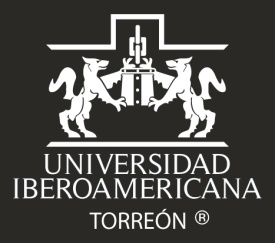 NOMBRE DE LA ASIGNATURAHSSCRÉDITOSSIGLATEÓRICAPRÁCTICACOORDINACIÓNPRERREQUISITOSTOTALUtilizar internet para la gestión y organización del nuevo entorno competitivo de los negocios empresariales.Organizar nuevas formas de comercio electrónico para su impacto en los negocios.Esbozar los negocios electrónicos, su impacto entre organizaciones y la diferencia e importancia entre un negocio electrónico para negocios (B2B) y para clientes (B2C).Analizar el impacto de las redes sociales en el entorno de negocios electrónicos.Diseñar estrategias de marketing para posicionar negocios en línea.1. Fundamentos de comercio electrónico.2. Herramientas tecnológicas aplicadas a los negocios.3. Negocios electrónicos (E-Business) aplicado a diversas áreas de la empresa.4. Planeación de negocios electrónicos E-Business.5. Organización del comercio electrónico.6. Diseño de páginas WEB.7. Impacto de las redes sociales en la WEB.8. Análisis de impacto de campañas de marketing en línea.Oelkers, Dotty Boen. Comercio electrónico. México: Thomson, 2004.Turban, Efraim, David King, Judy Mckay, Peter Marshall, Jae Lee y Dennis Viehland. Electronic commerce 2008 a managerial perspective. Upper Sanddle River, New Jersey: Pearson Prentice Hall, 2008.Vete, Toby J. Fundamentos de comercio electrónico. México: McGraw-Hill, 2001.COORDINACIÓN QUE IMPARTE LA MATERIADIRECCIÓN GENERAL ACADÉMICA